Tender Title: 
Tender Title: 
RFT 22/2020Consultancy Services Green Hydrogen Feasibility Study (Project Management) Request ID:
Request ID:
36701Tender Description:
Tender Description:
For the examination of the use of renewable hydrogen as a zero-emissions transport fuel for its waste collection and light vehicle fleets.Advert Approval:Advert Approval:Decision to Advertise:   Decision Date:	Closing Date and Time:Closing Date and Time:2:00pm (AWST)   Opening Date and Time:Opening Date and Time:2:00pm (AWST)    Tenderer’s Name:Tenderer’s Name:1RPS AAP CONSULTING PTY LTD t/a RPS AAP Consulting Pty Ltd (Project Management)RPS AAP CONSULTING PTY LTD t/a RPS AAP Consulting Pty Ltd (Project Management)2APPLIED NANO TECHNOLOGIES PTY LTD t/a ANT Energy Solutions (Head Office)APPLIED NANO TECHNOLOGIES PTY LTD t/a ANT Energy Solutions (Head Office)3GHD PTY LTD t/a GHD Pty Ltd (Western Australian Operating Centre)GHD PTY LTD t/a GHD Pty Ltd (Western Australian Operating Centre)4HYDROGEN ENERGY PTY LTD t/a Hydrogen Energy Pty Ltd (Projects)HYDROGEN ENERGY PTY LTD t/a Hydrogen Energy Pty Ltd (Projects)5LYCOPODIUM PROCESS INDUSTRIES PTY LTD t/a Lycopodium Process Industries Pty LtdLYCOPODIUM PROCESS INDUSTRIES PTY LTD t/a Lycopodium Process Industries Pty Ltd6NS PROJECTS PTY LTD t/a NS Projects Ltd Pty (Perth)NS PROJECTS PTY LTD t/a NS Projects Ltd Pty (Perth)7ARUP PTY LIMITED t/a Arup Australia Pty Ltd (Perth Office) ARUP PTY LIMITED t/a Arup Australia Pty Ltd (Perth Office) 8AURECON AUSTRALASIA PTY LTD t/a Aurecon Australasia Pty Ltd (Australia / Advisory) AURECON AUSTRALASIA PTY LTD t/a Aurecon Australasia Pty Ltd (Australia / Advisory) 91 RACECOURCE ROAD PTY LTD t/a Bill Marchbank Waste Management Services (Green Hydrogen) 1 RACECOURCE ROAD PTY LTD t/a Bill Marchbank Waste Management Services (Green Hydrogen) 10AdvertisementMethod 1 : City of CockburnMethod 2 : Method 3 : The West Australian – Saturday 26 September 2020 – Page 145Tender Awarded by: Copy of Statewide Notice: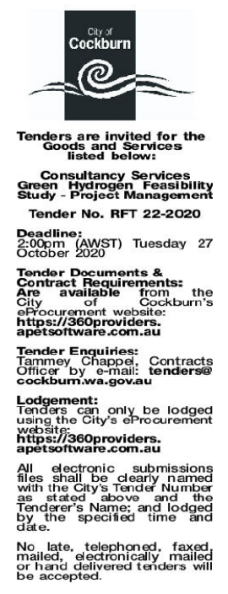 Copy of Statewide Notice:Date of Council Meeting:Copy of Statewide Notice:Item No:           Name of Successful Tenderer(s):GHD Pty LtdAmount of Successful Tender(s): (ex GST)$247,360